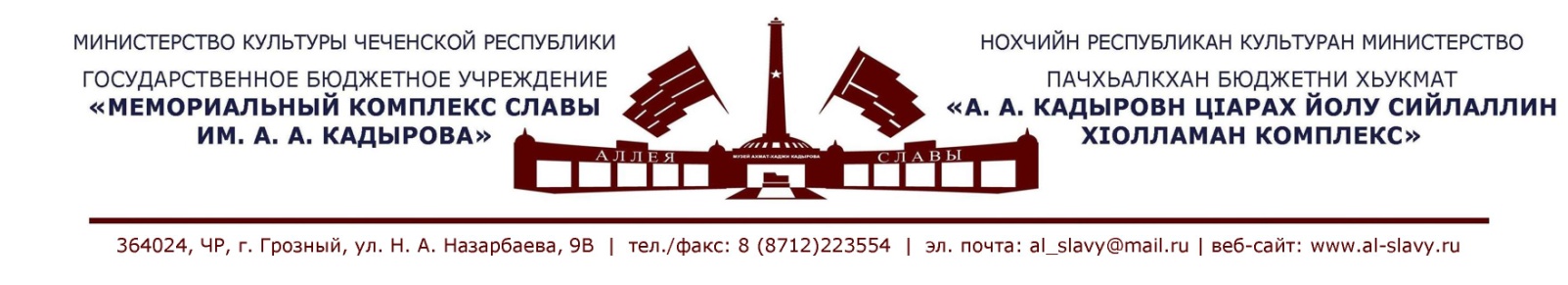                «___» марта 2019г.Утверждаю:  Генеральный директор ГБУ«Мемориальный комплексСлавы им. А.А. Кадырова»                                                                                                                                       А-В.А. Ахмадов___________ПЛАНпо проведению акций и профилактических мероприятий в ГБУ «Мемориальный комплекс Славыим. А. А. Кадырова», направленных на профилактику дорожно - транспортных происшествий длясотрудников и посетителей музея на 2 квартал 2019г. Примечание: в плане возможны изменения или дополнения согласовано с руководством Мемориального комплекса Славы им. А. А. Кадырова и           отделом искусств и учебных заведений Министерства культуры ЧР. Исп. Музыкаева А.+7(8712)-22-48-50+7(963)-593-52-00№п/пНаправление работы(наименования мероприятия)Сроки и место проведенияАудиторияОтветственные исполнители1.Лекция: «Дорожно-транспортные происшествия и первая доврачебная помощь». «Мемориальный комплекс Славы им. А. А. Кадырова»08.04.2019гСотрудники музеяЛектор: Лектор-экскурсовод Шаипова Р.Г.2.Лекция: «Оказание первой помощи при дорожно – транспортных происшествиях». «Мемориальный комплекс Славы им. А. А. Кадырова»21.05.2019г.Сотрудники музея         Лектор: Лектор-экскурсовод Шаипова Р.3.Лекция: «Дорожно-транспортные происшествия и первая доврачебная медицинская помощь». «Мемориальный комплекс Славы им. А. А. Кадырова»17.06.2019гСотрудники музея         Лектор: Лектор-экскурсовод Шаипова Р.Г.